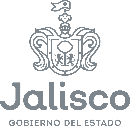 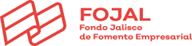 Anexo 3 “Categoría A”Requisitos documentales del POSTULANTE Áreas TransversalesCONVOCATORIA PARA PARTICIPAR COMO “PRESTADOR DE SERVICIO” PARA OFRECER SERVICIOS DE ACOMPAÑAMIENTO DE DESARROLLO EMPRESARIAL DEL FONDO JALISCO DE FOMENTO EMPRESARIAL.”1.-Para el registro:Registro en Plataforma https://docs.google.com/forms/d/e/1FAIpQLScfSkPu1wHDShHOlBoPGR3JIyrxPbxeLJhPpbQ R8mgS1na4Zg/viewformAnexo 1 Carta proposición del POSTULANTE.Anexo 2 Acreditación del POSTULANTE.Identificación oficial vigente (1).Información curricularTítulo y/o cédula profesional de estudios,Título de estudios adicionales (en su caso)Constancia de situación fiscal no mayor a 90 días (2).Carta de no antecedentes penales.Cartas de recomendación del servicio para el que se postulaCarta de opinión del cumplimiento del SAT.Evidencia(s) de cursos impartidos (diplomas, certificados, reconocimientos).Certificación(es) (RENEC – Registro Nacional de Estándares de Competencia) CONOCER en el área de capacitación(deseable).Certificado de la Secretaría del Trabajo como capacitador (formato DC 3) en su caso.Evidencia de experiencia en gestión de crédito (deseable).Evidencia de la impartición de un curso en línea.2.-Documentos requeridos del POSTULANTE una vez seleccionado:Comprobante de domicilio particular no mayor a 90 días (3).Comprobante de domicilio fiscal no mayor a 90 días (4).Estado de cuenta a su nombre.Formato de datos para la transferencia.Notas:Credencial de elector vigente, pasaporte, licencia de conducir.Actualizada con la actividad registrada ante el SAT.Credencial para votar vigente, luz, agua, telefonía fija, internet, estado de cuenta bancario con vigencia de hasta 90 días.Credencial para votar vigente, luz, agua, telefonía fija, internet, estado de cuenta bancario con vigencia de hasta 90 días.Recuerda que parte de los requisitos es contestar tu evaluación Psicométrica o entrevista conforme aplique a tu postulación.Capacitador:https://evaluate.com.mx/presentarorden.php?idr='FOJAL-24 'Servicios Complementarios: https://evaluate.com.mx/presentarorden.php?idr='FOJAL-25 '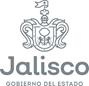 Anexo 3 “Categoría B”Requisitos documentales del POSTULANTE Áreas TemáticasCONVOCATORIA PARA PARTICIPAR COMO “PRESTADOR DE SERVICIO” PARA OFRECER SERVICIOS DE ACOMPAÑAMIENTO DE DESARROLLO EMPRESARIAL DEL FONDO JALISCO DE FOMENTO EMPRESARIAL.”1.-Para el registro:	Registro en Plataforma https://docs.google.com/forms/d/e/1FAIpQLScfSkPu1wHDShHOlBoPGR3JIyrxPbxeLJhP pbQR8mgS1na4Zg/viewformAnexo 1 Carta proposición del POSTULANTE.Anexo 2 Acreditación del POSTULANTE.Identificación oficial vigente (1).Resultados de la evaluación de satisfacción del cliente del último año de colaboración con FojalConstancia de situación fiscal no mayor a 90 días (2).Carta de opinión del cumplimiento del SAT.Evidencia de actualización de estudios y/o aplicación práctica de los conocimientos impartidos para el área temática que se postulaInformación curricular (actualizar)Cartas de recomendación del servicio que se postula.(actualizar)Evidencia(s) de cursos impartidos (diplomas, certificados, reconocimientos).Certificación(es) (RENEC – Registro Nacional de Estándares de Competencia) CONOCER en el área de capacitación(deseable).Certificado de la Secretaría del Trabajo como capacitador (formato DC 3) en su casoFicha técnica y presentación de materiales innovadores creados sin costo para ser impartidos en el Fojal.Evidencia de la impartición de un curso en línea.a) Documentos requeridos del POSTULANTE una vez seleccionado:Comprobante de domicilio particular no mayor a 90 días (3)Comprobante de domicilio fiscal no mayor a 90 días (4).Estado de cuenta a su nombre.t. Formato de datos para la transferencia.p. Ficha técnica y presentación de materiales innovadores creados sin costo para ser impartidos en el Fojal.Notas:Credencial de elector vigente, pasaporte, licencia de conducir.Actualizada con la actividad registrada ante el SAT.Credencial para votar vigente, luz, agua, telefonía fija, internet, estado de cuenta bancario con vigencia de hasta 90 días.Credencial para votar vigente, luz, agua, telefonía fija, internet, estado de cuenta bancario con vigencia de hasta 90 días.Recuerda que parte de los requisitos es contestar tu evaluación Psicométrica o entrevista conforme aplique a tu postulación.Capacitador	https://evaluate.com.mx/presentarorden.php?idr='FOJAL-24 ' Servicios Complementarios https://evaluate.com.mx/presentarorden.php?idr='FOJAL-25 '